Naziv aktivnosti : „ Noga-ruka,ruka-noga“Potreban materijal : kartonske kartice (oko 20 kom), flomasteri,olovka, škare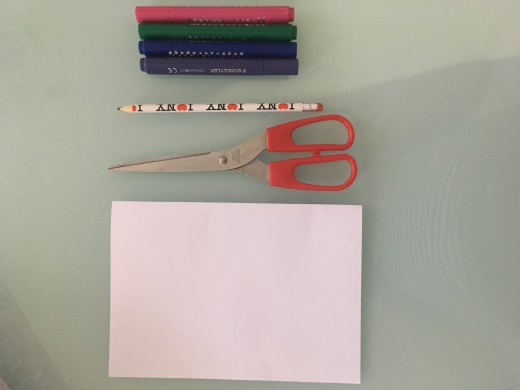 Izrada kartica: na svaku karticu pojedinačno ocrtamo obris lijeve i desne noge, te lijeve i desne ruke.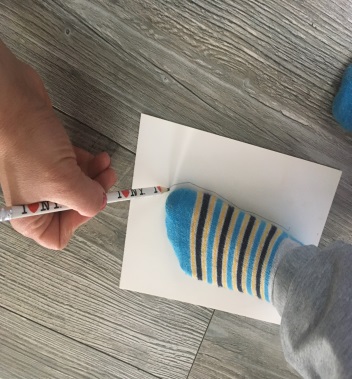 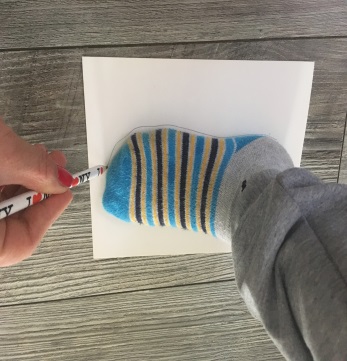 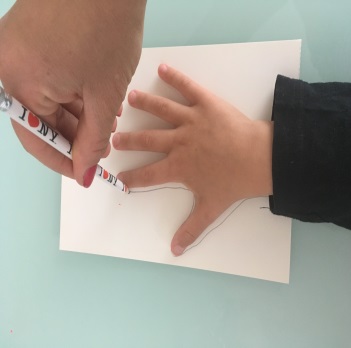 Tijek aktivnosti: Položimo kartice na pod u redove po 3 kom/3 kolone. Kombiniramo kartice u koloni onako kako želimo da dijete pomiče ruke i noge.Kombinacijama odabiremo stupanj težine zadatka. Prvih par puta djetetovog pokušaja bolje je kombinirati lakše kombinacije, te ih postupno dizati na viši stupanj težine. Radi lakšeg raspoznavanja lijeve i desne strane ruku i nogu možete obrise ocrtati različitim bojama.  Da bi se interes djeteta produžio, omogućite mu da ono samo kombinira kartice.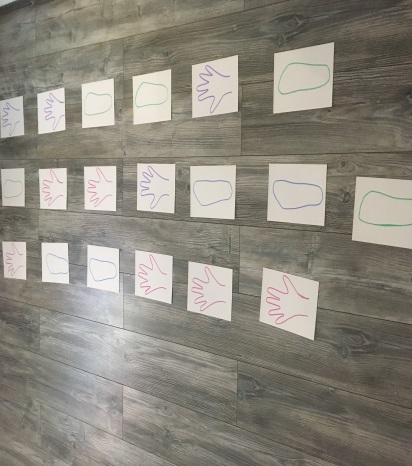 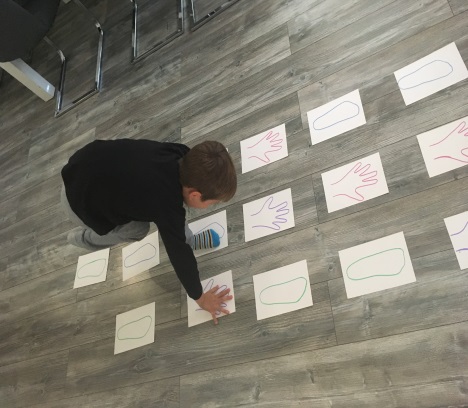 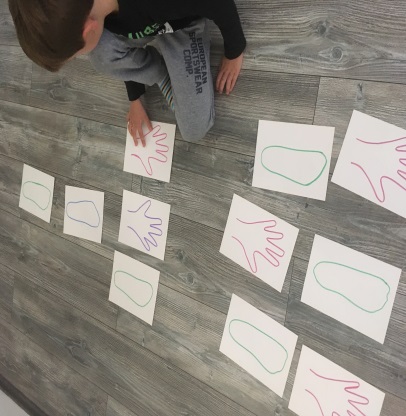 Cilj aktivnosti: Ovom aktivnošću potičemo kod djeteta koordinaciju pokreta, ravnotežu, brzinu i motoriku. Također, potiče se logika razmišljanja, kreativnost i strpljenje.Naziv igre : „Kružić-križić“Potrebni materijal: karton ili plastični tanjur, škare, poklopci ili čepovi( 6 kom), marker, izolir traka ili selotejp u boji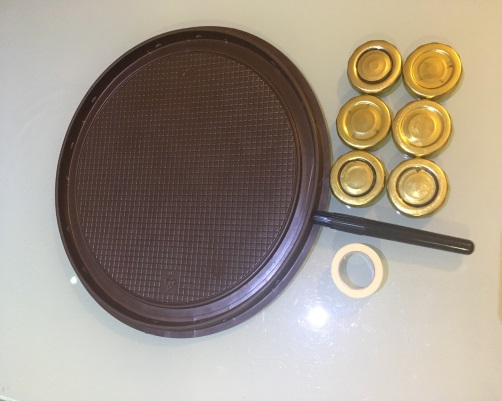 Izrada igre: Na podlogu u obliku kruga (možete odabrati i drugačije oblike), zalijepimo traku tako da napravite po tri stupca vodoravno i okomito. Na tri čepa označite markerom O, a na druga tri X.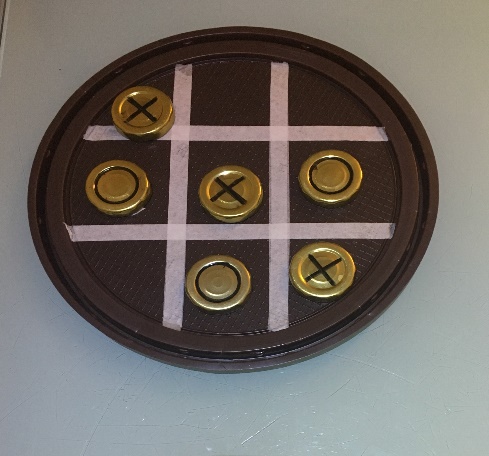 Igraju dva igrača koji naizmjenično prethodnim odabirom simbola O ili X popunjavaju prazna polja na kartonu. Pobjednik je onaj koji prvi u nekom redu, stupcu, glavnoj ili sporednoj dijagonali  uspije složiti svoj simbol.Cilj igre: ovom igrom kod djece potičemo razvijanje logičkog i strateškog razmišljanja, kontrolu emocija, igru u paru.Naziv aktivnosti : „ Mjesečev pijesak“Potreban materijal: Brašno, dječje ulje, posuda, čaša, modlice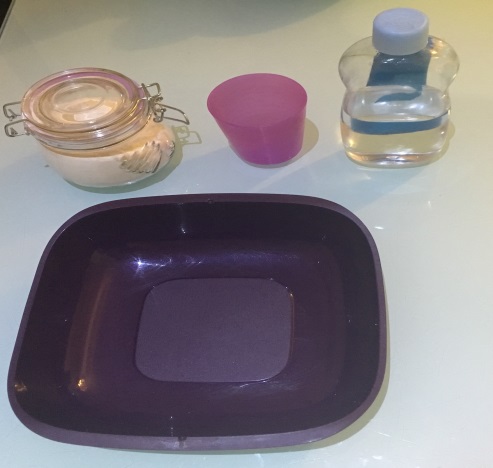 Tijek aktivnosti : U 2 čaše brašna pomiješamo ¼ čaše ulja i dobro promiješamo rukama.Nakon što smo promiješali smjesu modeliramo ju po želji, uz pomoć modlicaa za kolače.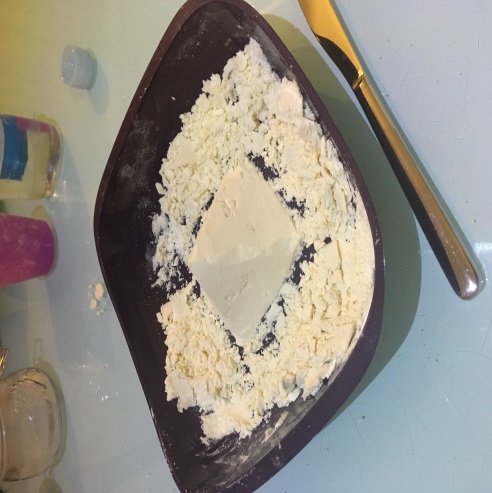 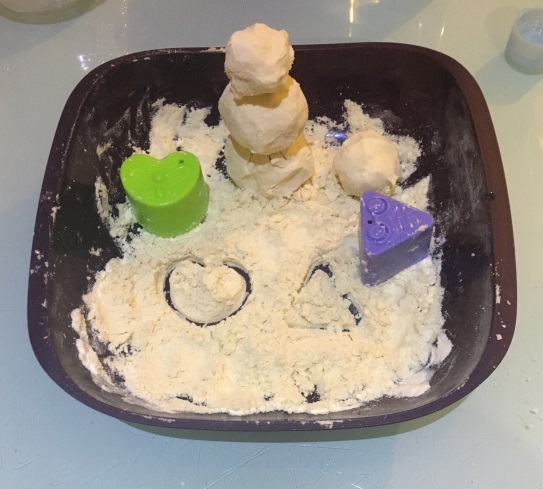  Ovom aktivnošću kod djece potičemo kreativnost, senzibilitet za različita likovna sredstva, finu motoriku ruke i šake. Zabavno je i pozitivno utječe na djetetov emocionalni razvoj.Naziv igre : „Bježi, bježi loptice“Potreban materijal: plastelin, slamka, loptica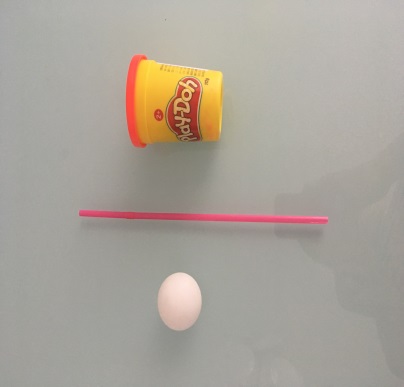 Tijek aktivnosti: Nakon što smo izmjesili dobro plastelin u trakice ( rezance), napravimo od istog labirint. Puhanjem slamke u smjeru loptice, istu vodimo labirintom do kraja/izlaza.Po mogućnosti neka dijete uz Vašu pomoć  naparavi dva identična labirinta te će na taj način igra postati i natjecateljska.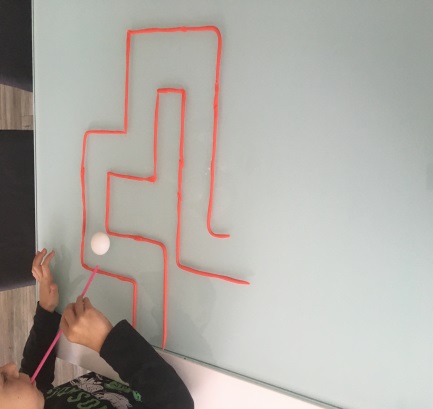 Cilj aktivnosti: Gnječenje i miješanje plastelina pomaže djetetu da se opusti. Osim što se  modeliranjem razvija vještina fine motrike šake ono razvija i kreativnost.Osim što je ova igra vrlo zabavna, vrlo je važna senzomotorna vježba za poticanje i jačanje osobno-facijalne motorike ( jačanje oralno-facijalne muskulature utječe na pravilniji izgovor glasova, riječi i rečenica).Naziv aktivnosti: „Reciklirani Dino“Potrebni materijal: Papirnati tanjuri, rola od wc papira, škare, selotejp ili ljepilo, flomasteri, tempere ili vodene bojice, slikovnica ili encikolpedija o dinosaurima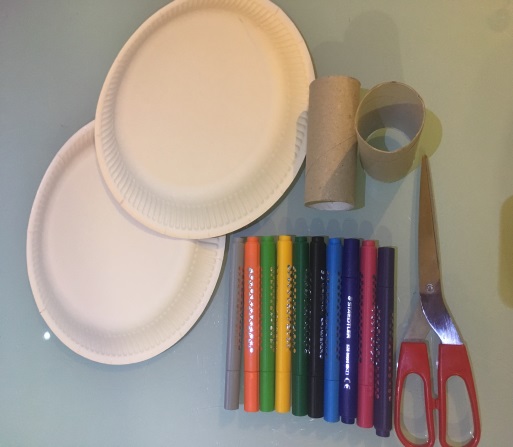 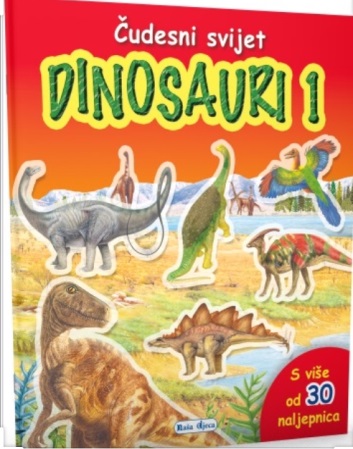 Tijek aktivnosti : Prerežemo papirnati tanjur  i role na pola, te na rolama do pola prerežemo s škarama. Na drugu polovicu tanujra nacrtamo glavu i rep dinosaura i izrežemo škarama.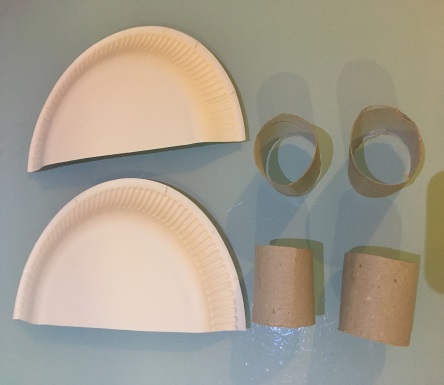 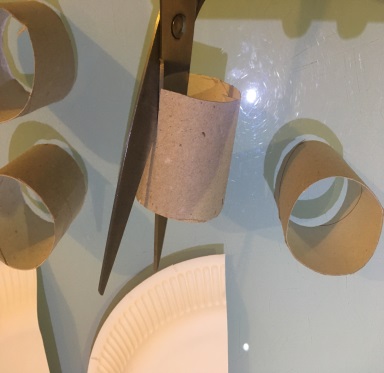 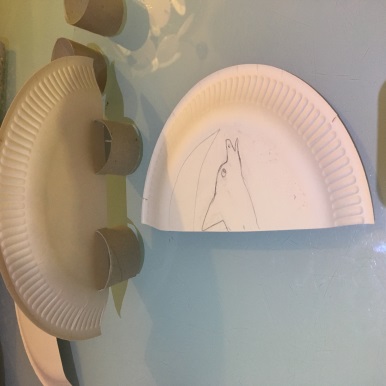 Tijelo dinosaura umetnemo u zareze na rolama, zalijepimo glavu i rep, te pobojamo po vlastitom odabiru.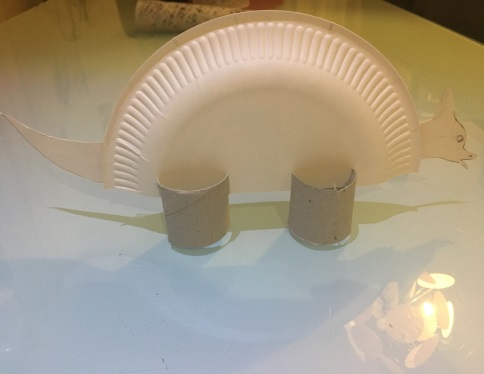 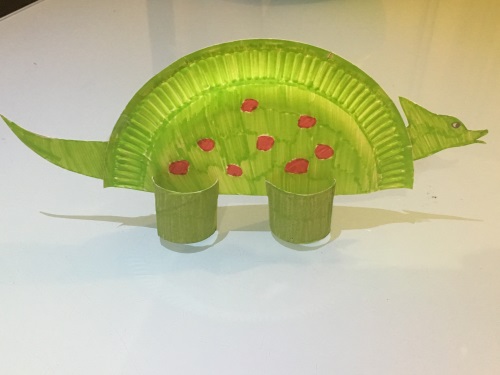 Ovom aktivnošću kod djece potičemo kreativnost, prilkom rezanja škarama potičemo finu motoriku šake, proširujemo nova saznanja o dinosaurima, bogatimo rječnik novim riječima.